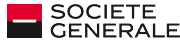 CONSEILLER DE CLIENTELE – MARCHE DES PARTICULIERS (H/F) Votre environnementAccompagner et conseiller au quotidien une clientèle de particuliers tout en atteignant des objectifs commerciaux motivants ? 

Travailler dans une structure conviviale, à taille humaine, tout en faisant partie d’un grand groupe d’envergure internationale ? Conseiller clientèle Marché des Particuliers, vous évoluez au sein d’une agence qui favorise l’échange et l’esprit d’équipe. Vous êtes responsable de la gestion et du développement de votre portefeuille, composé majoritairement de clients relevant du marché "Grand Public".Grâce à votre sens commercial et la relation de confiance que vous entretenez avec vos clients, vous pouvez étendre votre périmètre en développant votre portefeuille. Votre rôleGestion et Développement :Gestion quotidienne d’une clientèle de particuliers Proposition et promotion d’une gamme adaptée de produits et services de grande diffusion, de conseils en placements Orientation des clients vers les Chargés d'Affaires Professionnels ou Entreprises si nécessaire. Prise de rendez-vous avec un Gestionnaire de Patrimoine pour des problématiques plus complexes
Engagements :Responsabilité des engagements pris avec les clients de votre portefeuille Evaluation de leur situation financière et analyse des risquesVotre profilDiplômé d’un Bac+3 en banque, finance, ou commerce. vous disposez d’une première expérience sur le marché des particuliers. Vous souhaitez intégrer un groupe leader qui valorise les compétences de ses collaborateurs. Votre dynamisme commercial, votre sens de l’analyse ainsi que vos évidentes qualités relationnelles vous permettront de réussir.Votre évolution
Grâce à une politique de mobilité interne forte, les compétences que vous développerez vous permettront d’évoluer au sein de notre réseau d’agences.Société Générale a reçu le label « Top Employer France 2015»  pour sa politique de Ressources Humaines et sa capacité à développer les talents à tous les niveaux de l'organisation. Tous nos postes sont ouverts aux personnes en situation de handicap.